Passo a passo Atendimento de almoxarifado sistema SIGPAT1 – Vá em “Menu” – “Movimentação” – “Requisição” – “Atendimento”: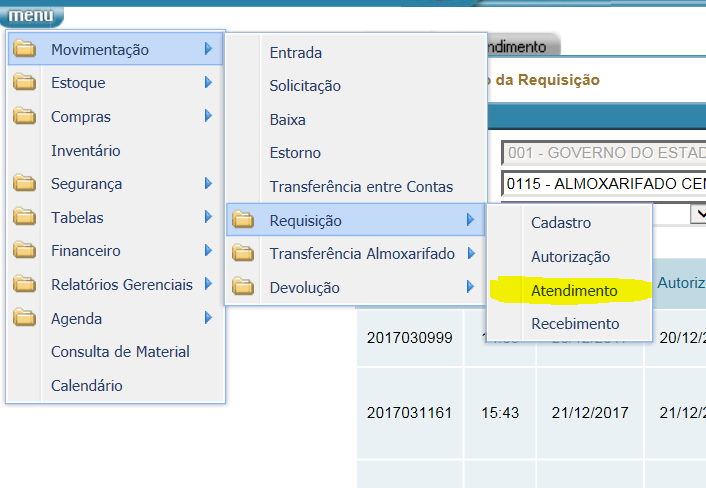 2 – Selecione a Requisição que queira atender: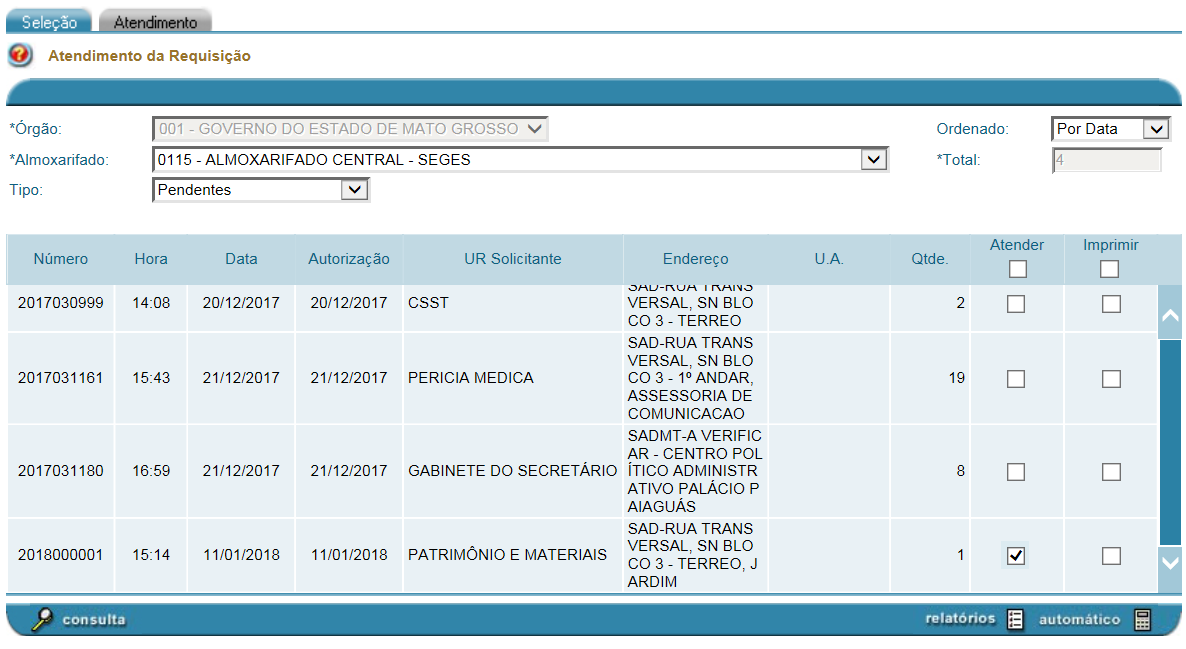 3 – Informe a Quantidade Fornecida e Confirme: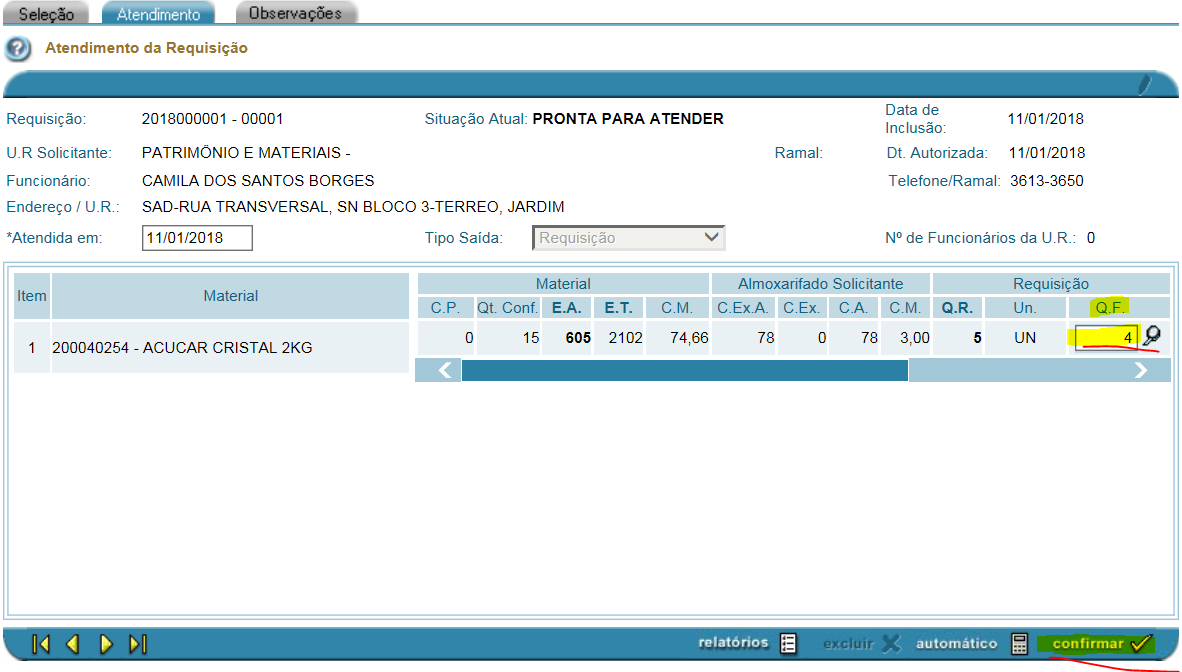 4 – Selecione o tipo de relatório que melhor lhe atenda e aprte em “gerar”: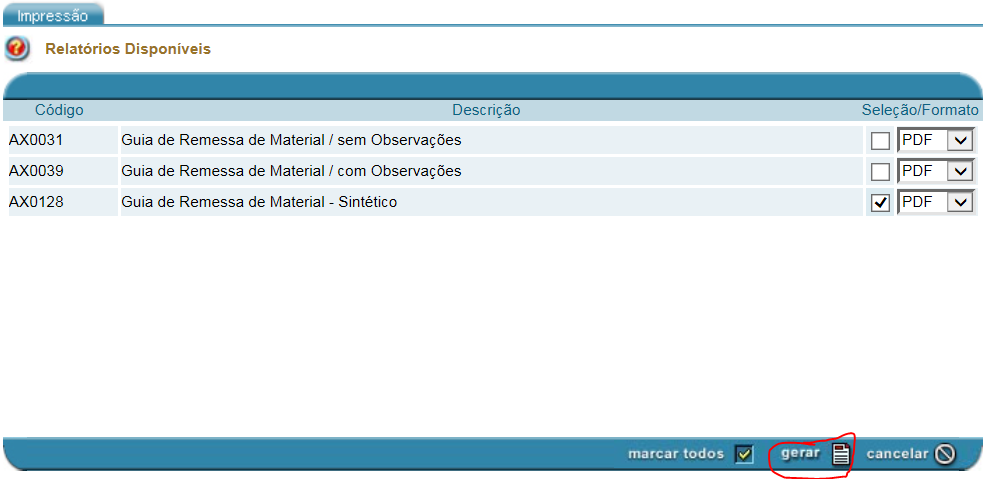 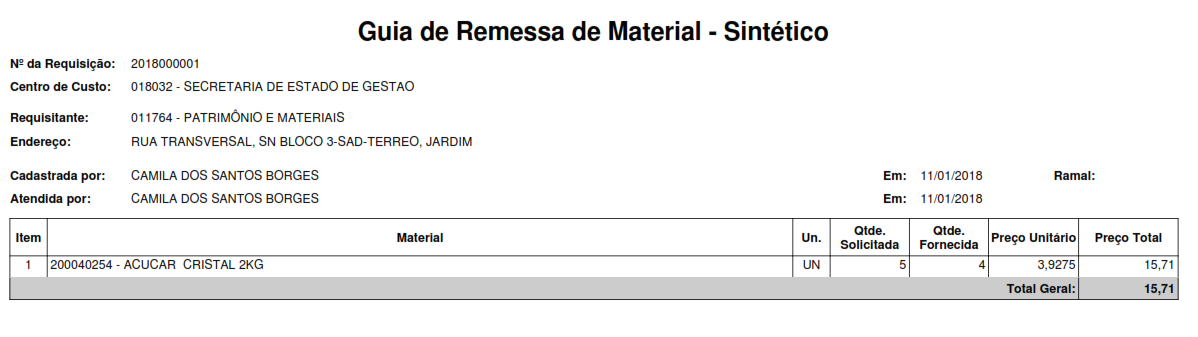 